План-конспект урока  по теме «Наши маленькие соседи»Предмет: окружающий мирКласс:1Учитель: Гордон Л.В.Цель урока: сформировать целостный взгляд на живую природу и отношение человека к ней.Задачи: Образовательные:-  формировать первичные знания о насекомых -   расширить знания об отличительном признаке насекомых и -  систематизировать знания о строении насекомых;-  Воспитательные:-   воспитывать понимание правил отношения человека к насекомым;Развивающие: -развивать умения  поиска и выделения необходимой информации; извлекать необходимую информацию из текста; анализировать объекты с целью выделения признаков;-развивать  умения самостоятельно выделять и формулировать цель своей дальнейшей работы;-развивать умения планировать учебное сотрудничество с учителем и сверстникам; управлять поведением партнера – контроль, коррекция, с достаточной полнотой и точностью выражать свои мысли оценка его действий;Тип урока: открытие новых знанийФормы работы учащихся: индивидуальная, фронтальная, групповая.Необходимое техническое оборудование: компьютер, проектор,. - презентация «Насекомые»;  - учебник О.Т.Поглазовой “Окружающий мир “ 1 класс    (страницы 54-55)   - рисунки насекомых: муравей, бабочка, пчела, стрекоза,  божья коровка, кузнечик, муха;   -  на каждую парту: туловище насекомого из пластилина,  6  лап из проволоки, два глазика из гороха, пара усиков,   2 пары крылышек  - карточки СТРУКТУРА И ХОД УРОКАЭтап урока, время(в мин.)Действия учителяДействия учащихсяУУД1.Организационный этап.(1мин.)-Какое у вас настроение? - Улыбнитесь друг другу. Вы сегодня будете работать в парах. Улыбнитесь мне. Я рада, что у вас хорошее настроение. Надеюсь, что урок пройдёт интересно, увлекательно и познавательно! Хорошее настроение не покинет вас на уроке, и вы сможете подняться на следующую ступеньку в познании окружающего мира. Желаю вам творческих успехов! Самоорганизация к учебной работеФормирование дисциплинарных традиций2. Мотивация (самоопределение) к учебной деятельности( 4мин)3. Активизация знаний, поиск решения проблем.2. Вычленение проблем. - Сегодня мы познакомимся подробнее с самой удивительной и красивой группой животных. Давайте посмотрим на них!      (показ слайдов)- Кого узнали? Как называется эта группа животных?-  Давайте посмотрим в учебнике как назвали насекомых. Откройте стр. 44. -Читаем вместе название темы: «Наши маленькие соседи» - Почему у наших животных такое название? -Где можно встретить насекомых?- Насекомые живут в почве, на земле, в воде, в воздухе, то есть везде: от жарких стран до границ льдов на севере. Насекомые- маленькие, большие; одни летают, другие ползают, прыгают; одни живут несколько лет, другие – один день. (слайд)  - -Что бы вам хотелось узнать о насекомых? (ответы детей)- Знакомству с насекомыми мы посвятим несколько уроков, поэтому постепенно ответим на все эти вопросы. А если что-то останется невыясненным вам помогут книги-помощники: энциклопедии. (обращение к выставке книг и энциклопедий о насекомых) - Для определения задач сегодняшнего урока нам поможет учебник. Обсудите со своим соседом по парте, на какие вопросы нам предстоит сегодня найти ответы. (чтение вопросов, преобразование их в задачи урока)- Значит, какие задачи нам предстоит сегодня решить? Почему насекомые так называютсяКак отличить насекомых от других животныхЧто общего в строении тела у всех насекомыхСколько у них частей тела, ног, усиковКак и какие звуки издают насекомыеКак защищаются насекомыеГде живут насекомые        ( на слайде)На доске появляются опорные схемы: схематичный рис. насекомогорис. насекомого и других животныхсхема строения насекомогорис. рупорарис. щитарис. домика- Сколько много предстоит узнать! Справимся?Выполняют задание.Сравнивают свой ответ с предложенным на слайдеПолные ответы- Насекомые – часть живой природы.Дети, пользуясь учебником, пытаются ответить на поставленный вопроскаждая пара  выдвигает свои предположенияПознавательные (умение обобщать и классифицировать по признакам)Умение извлекать информацию из рисунка, фотографииКоммуникативные (умение строить речевое высказывание в соответствии с поставленными задачами)Прием работы с учебникомКоммуникативные действия- парная работаУмение ставить познавательные задачиПервичное усвоение новых знаний(10мин)Практическая работа-исследование (5мин)- У вас на партах, а у меня на столе, находится насекомое. (кусок пластилина овальной формы) -Вы не согласны? Почему? - С чего начать превращение в насекомое?  -  Работайте в паре по очереди!- Не забывайте помогать друг другу, ведь вы работаете в парах!!!Слайд: части насекомого-Из скольких частей состоит тело насекомого? (с опорой на слайд) -Давайте сделаем надрезы стеком. Сколько надрезов? -Делаем первый. Как назовём первую часть? -Делаем второй. Что у него посередине? - Как назовём третью часть? -Вы наметили надрезы на теле. А как назвать надрез другим словом с тем же значением? Как сказать тоже по-другому?                надрез               зарубка               насечка    - На какое слово похоже? -Так почему назвали «насекомые»? Насекомые от слова насечки, которыми разделено тело насекомых.  - На какие части разделено тело насекомых? - Это у всех насекомых? -Значит, будем считать это общим признаком.Доска: части тела насекомого: голова, грудь, брюшко  Лапки - Сколько лапок? Это у всех? Ещё один общий признак. ( с опорой на слайд) - А какие лапки: прямые или изогнутые? -На что похожи? (на лесенку) Сделайте лапки из проволоки (показать) У разных видов насекомых лапки служат для различных целей. Например, пчелы и шмели с помощью лапок собирают цветочную пыльцу в “корзиночки” на задних лапках. Богомолы используют передние лапки для охоты, зажимая ими свою жертву. Кузнечики и блохи совершают мощные прыжки, спасаясь от врага, а водяные жуки используют их для плавания.  - Посмотрите, к какой части тела прикрепляются лапки. (к груди)- Пока вы присоединяете лапки, подумайте, а почему   мухи могут ползать по потолку?Раньше думали, что мухам помогают тончайшие волосинки на лапках, которыми они цепляются за малейшие неровности на поверхности потолка.Но когда появились мощные микроскопы, тысячекратное увеличение показало, что дело не в волосинках, а в крошечных подушечках-желёзках, выделяющих капельки клейкого вещества. Выделяется клея ровно столько, чтобы у мухи хватило сил оторвать лапку от поверхности, когда это понадобится. Крылышки - Есть ли у насекомых  крылышки?  - Это общая черта? - А у муравьев? (с опорой на слайды)  На самом деле многие насекомые в тот или иной период имеют крылья. Например, термиты сбрасывают свои крылья сразу после свадебного танца. А у многих других передние крылья жесткие, как у жуков и божьих коровок.  – К какой части тела прикрепим крылышки? Вам, вероятно, известно, что жужжание – это звук машущих крыльев. Учеными был проведен ряд опытов, который доказал, что муха, потерявшая крылья, жужжать не перестает. Ученые считают, что передняя пара крыльев служит для полета, а задняя превратилась в жужжальца. Вот вы спросите, для чего они мухам, ведь гораздо лучше бесшумно летать бесшумно, меньше вероятности погибнуть. Отвечу: жужжальца помогают мухе сохранять равновесие, без них муха будет падать при взлете и не сможет ориентироваться в пространстве. Поэтому муха - это насекомое, не смотря на отсутствие второй пары крыльев.(данная информация дополнительная, поэтому сообщается детям, если будет задан соответствующий вопрос) Глазки - Какие глаза? Прикрепите глаза по бокам головы. -Интересно, что насекомые хорошо видят своими огромными глазами. Их глаза состоят из множества простых маленьких глазков. Они могут видеть даже сзади, не поворачивая при этом головы.  У некоторых насекомых есть еще и малые глаза. Например, у пчелы их три. Они находятся между большими глазами.  Чувствительные усики - Что у насекомых еще есть на голове? -Это общая черта?      - Зачем они?Попробуем выяснить, для чего они им нужны.- Чем питаются ночные бабочки? -  А как они ночью находят нужный цветок? Ведь ночные цветы неяркие. Они распускаются в сумерки, когда цвет плохо виден.-  Но ведь носа у насекомых нет. Вывод: чувствительные усики насекомых – это орган обоняния  Питание насекомых- А чем питаются другие насекомые? -  Как вы думаете, ротовой аппарат у различных насекомых одинаковый или разный?- У меня в руках губка, шприц, кусачки. Как вы думаете, какое отношение имеют эти предметы к питанию насекомых? (ответы детей)-  Челюсти кузнечика, которыми он откусывает траву, действуют как кусачки- Самка комара хоботком, словно шприцем, протыкает кожу и высасывает кровь -  Ротовые органы мухи впитывают жидкость, как губка -Посмотрите на картинки и на наше насекомое. Назовите общие признаки.             - Проверим ваш вывод по учебнику. Посмотрите на стр.45. Найдите нужное предложение в выводе, который напечатан в рамке. - Мы были правы? - Доделайте своё насекомое. Прикрепите чувствительные усики. -Кто у вас получился? (бабочка, стрекоза)(слепить туловище насекомого)3 части2ГоловаГрудьБрюшкоС опорой на схему называют части тела насекомого6К грудиК грудиВыпуклые, большиеУсикиВысказывают предположения Нектаром. Им помогает запах Они улавливают запахи с помощью усиков Кровью, мелкой живностью, растениями, цветочным нектаром. Наверное, разный.Высказывают предположения.3 части 6 лап   усики(Выяснили общие признаки насекомых. Почему насекомых так называют?)Познавательные: узнавать, называть и определять объекты и явления окружающей действительности, выделять и обобщенно фиксировать группы существенных признаков объектов с целью решения конкретных задач: описание насекомого.Коммуникативны: аргументировать свою позицию и координировать её с позициями партнёров в сотрудничестве при выработке общего решения в совместной деятельностиПознавательные (умение извлекать информацию из схем, иллюстраций, текста, таблиц)Физминутка «Бабочки»Утром бабочка проснулась,
Улыбнулась, потянулась,
Раз- росой она умылась, 
Два- изящно покружилась, 
Три- нагнулась и присела
И на место тихо села.Выполняют движения Первичная проверка понимания.(5 мин)-Что теперь мы знаем? (в течение всего урока я отмечаю галочкой те схемы –задачи, на которые дети нашли ответы).  -  Кто хочет выступить с завершающим докладом “Теперь я знаю “ и, ориентируясь на опорные слова, рассказать нам кто такие насекомые.Дети оценивают свою работуГотовят краткое сообщение по плану на доскеПознавательные (умение извлекать информацию из схем, иллюстраций, текста, таблиц)Умение готовить небольшое сообщениеОбобщение и систематизация(7 мин) Применение знаний и способов действийКонтроль и самоконтроль знаний и способов действий(4 мин)   - Удалось ли нам решить часть задач, которые мы поставили в начале урока? -Какие проблемы мы оставим на следующий урок?-Давайте проверим ваши знания.  - Откройте  к нашей печатной тетради стр.19, найдите  задание 13-Используя приобретённые знания: обозначить части насекомого.(взаимопроверка)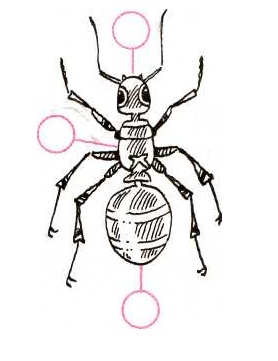 Работаем в парах. Еще раз вспомните существенные признаки насекомых. Попробуйте вместе найти ответ на вопрос:Паук – это насекомое или нетА затем выберите в паре, кто будет выступать.-Является ли паук насекомым?Вывод: Пауки принадлежат к классу паукообразные. У них 8 ног и нет крыльев. Тело состоит из 2 частей. Значит паук – это не насекомое.-Оцените свою работу в паре: поднимите вместе руки, если всё получилось без затруднений. -Что мы ещё не выяснили? Выполняют самостоятельно работу в ТПОДети оценивают свою работу иработу соседа в пареответы детейРабота в парах по заданию учителя. Выступления детей, оценка работыУмение обобщать наблюдения, делать выводыПознавательные (умение обобщать и классифицировать по признакам)Умение анализировать рисунок и предполагать, какая в нем заложена информация, обобщать наблюдения, делать выводы7.Первичное закрепление(3мин)Узнай насекомых по звукуСлайд (звуки комара, сверчка, пчелы, мухи) - А вот как издают звуки насекомые, попробуйте найти дома самостоятельно, а на следующем уроке мы это обсудим.- Есть полезные насекомые и насекомые-вредители. Как вы думаете, все ли насекомые нужны?Сказка «Спор животных» Собрались все животные в круг и начали спорить, кто важней всего, а кого нужно убрать из насекомых. Медведь говорит: « Насекомых очень много на Земле, их больше, чем всех животных вместе. Давайте оставим только полезных насекомых, а то эти комары и мухи только кусаются да инфекции переносят, а осы грабят пчел, мой мед воруют. Давайте оставим только пчел и бабочек». А лягушки и птицы отвечают: « Это тебе комары и мухи, осы мешают, но если их не будет, то погибнем мы. Ведь это наша пища. Мы питаемся этими насекомыми. Решили тогда животные… - Что решили животные? 
Вывод: насекомые все нужны. -Что мы с вами можем сделать для охраны насекомых? (ответы детей)Слушают звуки, определяют насекомое, опираясь на жизненный опытОбсуждение проблемыАнализируют и делают выводыПознавательные (умение обобщать и классифицировать по признакам)Регулятивные (умение оценивать учебные действия в соответствии с поставленной задачей)Умение оценивать свое поведение и поведение окружающих людей с позиции культурного человека8.Рефлексия учебной деятельности на уроке(2мин)- Если вы сегодня узнали много нового, хорошо потрудились,  и испытали при этом радость от своего труда, то встаньте и похлопайте себе в ладоши. - Спасибо за работу!-С каким видом животных   мы познакомились?- На какие вопросы мы сегодня нашли ответы?-Закончите предложение:Я  узнал….Я удивился….Я запомнил….Дети оценивают свою работу.Регулятивные (умение оценивать учебные действия в соответствии с поставленной задачей)Регулятивные (умение осуществлять познавательную и личностную рефлексию)